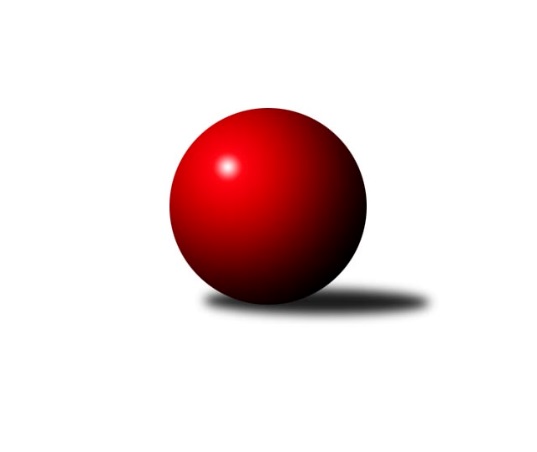 Č.8Ročník 2019/2020	27.4.2024 Východočeský přebor skupina B 2019/2020Statistika 8. kolaTabulka družstev:		družstvo	záp	výh	rem	proh	skore	sety	průměr	body	plné	dorážka	chyby	1.	KK Svitavy A	8	8	0	0	106 : 22 	(54.5 : 27.5)	2780	16	1864	916	28.3	2.	TJ Lokomotiva Česká Třebová B	7	6	0	1	78 : 34 	(44.0 : 18.0)	2707	12	1818	890	30.1	3.	SKK České Meziříčí A	8	5	1	2	78 : 50 	(31.0 : 27.0)	2610	11	1801	809	35.8	4.	SK Solnice B	7	5	0	2	64 : 48 	(25.0 : 29.0)	2566	10	1765	801	41.9	5.	KK V. Mýto B	8	4	1	3	76 : 52 	(24.5 : 21.5)	2560	9	1774	786	33.5	6.	SKP DONAP Kuželky Hradec Králové A	7	3	1	3	50 : 62 	(37.0 : 37.0)	2520	7	1767	753	40.9	7.	KK Svitavy B	8	3	1	4	56 : 72 	(28.5 : 31.5)	2500	7	1743	758	50.9	8.	TJ Start Rychnov nad Kněžnou C	7	3	0	4	48 : 64 	(32.5 : 39.5)	2527	6	1753	774	46.3	9.	SK Rybník A	8	3	0	5	52 : 76 	(20.0 : 34.0)	2534	6	1766	768	36.1	10.	KK Zalabák Smiřice B	8	2	0	6	50 : 78 	(23.0 : 37.0)	2517	4	1767	750	50.3	11.	SK Kuželky Přelouč A	8	1	0	7	48 : 80 	(35.5 : 32.5)	2516	2	1734	781	41.1	12.	SKP DONAP Kuželky Hradec Králové B	8	1	0	7	30 : 98 	(24.5 : 45.5)	2506	2	1767	739	47Tabulka doma:		družstvo	záp	výh	rem	proh	skore	sety	průměr	body	maximum	minimum	1.	KK Svitavy A	5	5	0	0	62 : 18 	(27.0 : 19.0)	2711	10	2761	2680	2.	TJ Lokomotiva Česká Třebová B	4	4	0	0	48 : 16 	(24.0 : 10.0)	2697	8	2759	2638	3.	KK V. Mýto B	4	3	0	1	48 : 16 	(11.0 : 7.0)	2593	6	2637	2543	4.	SK Solnice B	3	3	0	0	36 : 12 	(12.0 : 12.0)	2493	6	2542	2430	5.	SK Rybník A	3	3	0	0	34 : 14 	(10.0 : 8.0)	2406	6	2434	2351	6.	TJ Start Rychnov nad Kněžnou C	4	3	0	1	36 : 28 	(22.5 : 19.5)	2541	6	2612	2495	7.	SKP DONAP Kuželky Hradec Králové A	4	2	1	1	30 : 34 	(21.0 : 27.0)	2641	5	2678	2592	8.	KK Zalabák Smiřice B	5	2	0	3	40 : 40 	(13.0 : 17.0)	2595	4	2636	2539	9.	KK Svitavy B	3	1	1	1	24 : 24 	(13.0 : 15.0)	2629	3	2652	2599	10.	SK Kuželky Přelouč A	3	1	0	2	24 : 24 	(19.5 : 16.5)	2529	2	2597	2435	11.	SKK České Meziříčí A	3	1	0	2	22 : 26 	(4.0 : 8.0)	2587	2	2684	2532	12.	SKP DONAP Kuželky Hradec Králové B	5	1	0	4	24 : 56 	(16.0 : 28.0)	2572	2	2649	2506Tabulka venku:		družstvo	záp	výh	rem	proh	skore	sety	průměr	body	maximum	minimum	1.	SKK České Meziříčí A	5	4	1	0	56 : 24 	(27.0 : 19.0)	2614	9	2711	2576	2.	KK Svitavy A	3	3	0	0	44 : 4 	(27.5 : 8.5)	2794	6	2821	2760	3.	TJ Lokomotiva Česká Třebová B	3	2	0	1	30 : 18 	(20.0 : 8.0)	2711	4	2847	2596	4.	SK Solnice B	4	2	0	2	28 : 36 	(13.0 : 17.0)	2585	4	2674	2538	5.	KK Svitavy B	5	2	0	3	32 : 48 	(15.5 : 16.5)	2475	4	2641	2303	6.	KK V. Mýto B	4	1	1	2	28 : 36 	(13.5 : 14.5)	2549	3	2672	2449	7.	SKP DONAP Kuželky Hradec Králové A	3	1	0	2	20 : 28 	(16.0 : 10.0)	2510	2	2602	2376	8.	TJ Start Rychnov nad Kněžnou C	3	0	0	3	12 : 36 	(10.0 : 20.0)	2522	0	2674	2330	9.	KK Zalabák Smiřice B	3	0	0	3	10 : 38 	(10.0 : 20.0)	2491	0	2600	2398	10.	SK Kuželky Přelouč A	5	0	0	5	24 : 56 	(16.0 : 16.0)	2513	0	2673	2291	11.	SKP DONAP Kuželky Hradec Králové B	3	0	0	3	6 : 42 	(8.5 : 17.5)	2484	0	2558	2379	12.	SK Rybník A	5	0	0	5	18 : 62 	(10.0 : 26.0)	2560	0	2669	2479Tabulka podzimní části:		družstvo	záp	výh	rem	proh	skore	sety	průměr	body	doma	venku	1.	KK Svitavy A	8	8	0	0	106 : 22 	(54.5 : 27.5)	2780	16 	5 	0 	0 	3 	0 	0	2.	TJ Lokomotiva Česká Třebová B	7	6	0	1	78 : 34 	(44.0 : 18.0)	2707	12 	4 	0 	0 	2 	0 	1	3.	SKK České Meziříčí A	8	5	1	2	78 : 50 	(31.0 : 27.0)	2610	11 	1 	0 	2 	4 	1 	0	4.	SK Solnice B	7	5	0	2	64 : 48 	(25.0 : 29.0)	2566	10 	3 	0 	0 	2 	0 	2	5.	KK V. Mýto B	8	4	1	3	76 : 52 	(24.5 : 21.5)	2560	9 	3 	0 	1 	1 	1 	2	6.	SKP DONAP Kuželky Hradec Králové A	7	3	1	3	50 : 62 	(37.0 : 37.0)	2520	7 	2 	1 	1 	1 	0 	2	7.	KK Svitavy B	8	3	1	4	56 : 72 	(28.5 : 31.5)	2500	7 	1 	1 	1 	2 	0 	3	8.	TJ Start Rychnov nad Kněžnou C	7	3	0	4	48 : 64 	(32.5 : 39.5)	2527	6 	3 	0 	1 	0 	0 	3	9.	SK Rybník A	8	3	0	5	52 : 76 	(20.0 : 34.0)	2534	6 	3 	0 	0 	0 	0 	5	10.	KK Zalabák Smiřice B	8	2	0	6	50 : 78 	(23.0 : 37.0)	2517	4 	2 	0 	3 	0 	0 	3	11.	SK Kuželky Přelouč A	8	1	0	7	48 : 80 	(35.5 : 32.5)	2516	2 	1 	0 	2 	0 	0 	5	12.	SKP DONAP Kuželky Hradec Králové B	8	1	0	7	30 : 98 	(24.5 : 45.5)	2506	2 	1 	0 	4 	0 	0 	3Tabulka jarní části:		družstvo	záp	výh	rem	proh	skore	sety	průměr	body	doma	venku	1.	KK Svitavy A	0	0	0	0	0 : 0 	(0.0 : 0.0)	0	0 	0 	0 	0 	0 	0 	0 	2.	TJ Start Rychnov nad Kněžnou C	0	0	0	0	0 : 0 	(0.0 : 0.0)	0	0 	0 	0 	0 	0 	0 	0 	3.	KK Svitavy B	0	0	0	0	0 : 0 	(0.0 : 0.0)	0	0 	0 	0 	0 	0 	0 	0 	4.	SKP DONAP Kuželky Hradec Králové B	0	0	0	0	0 : 0 	(0.0 : 0.0)	0	0 	0 	0 	0 	0 	0 	0 	5.	SKP DONAP Kuželky Hradec Králové A	0	0	0	0	0 : 0 	(0.0 : 0.0)	0	0 	0 	0 	0 	0 	0 	0 	6.	SKK České Meziříčí A	0	0	0	0	0 : 0 	(0.0 : 0.0)	0	0 	0 	0 	0 	0 	0 	0 	7.	TJ Lokomotiva Česká Třebová B	0	0	0	0	0 : 0 	(0.0 : 0.0)	0	0 	0 	0 	0 	0 	0 	0 	8.	KK Zalabák Smiřice B	0	0	0	0	0 : 0 	(0.0 : 0.0)	0	0 	0 	0 	0 	0 	0 	0 	9.	SK Solnice B	0	0	0	0	0 : 0 	(0.0 : 0.0)	0	0 	0 	0 	0 	0 	0 	0 	10.	KK V. Mýto B	0	0	0	0	0 : 0 	(0.0 : 0.0)	0	0 	0 	0 	0 	0 	0 	0 	11.	SK Rybník A	0	0	0	0	0 : 0 	(0.0 : 0.0)	0	0 	0 	0 	0 	0 	0 	0 	12.	SK Kuželky Přelouč A	0	0	0	0	0 : 0 	(0.0 : 0.0)	0	0 	0 	0 	0 	0 	0 	0 Zisk bodů pro družstvo:		jméno hráče	družstvo	body	zápasy	v %	dílčí body	sety	v %	1.	Vlastimil Krátký 	KK Svitavy A 	14	/	7	(100%)		/		(%)	2.	Zdeněk Dokoupil 	KK Svitavy A 	14	/	8	(88%)		/		(%)	3.	Jiří Bartoníček 	SK Solnice B 	12	/	7	(86%)		/		(%)	4.	Jakub Zelinka 	KK Svitavy A 	12	/	7	(86%)		/		(%)	5.	David Štěpán 	SKK České Meziříčí A 	12	/	7	(86%)		/		(%)	6.	Jan Brouček 	SKK České Meziříčí A 	12	/	8	(75%)		/		(%)	7.	Tomáš Sukdolák 	SK Kuželky Přelouč A 	12	/	8	(75%)		/		(%)	8.	Jaroslav Hažva 	KK Zalabák Smiřice B 	12	/	8	(75%)		/		(%)	9.	Václav Perchlík st.	KK V. Mýto B 	12	/	8	(75%)		/		(%)	10.	Pavel Klička 	SK Kuželky Přelouč A 	10	/	5	(100%)		/		(%)	11.	Martin Kozel st.	SK Solnice B 	10	/	6	(83%)		/		(%)	12.	Jakub Sokol 	TJ Lokomotiva Česká Třebová B 	10	/	7	(71%)		/		(%)	13.	Petr Dlouhý 	KK V. Mýto B 	10	/	7	(71%)		/		(%)	14.	Ilona Sýkorová 	TJ Start Rychnov nad Kněžnou C 	10	/	7	(71%)		/		(%)	15.	Lukáš Vadlejch 	SKP DONAP Kuželky Hradec Králové A 	10	/	7	(71%)		/		(%)	16.	Miloslav Hýbl 	TJ Lokomotiva Česká Třebová B 	10	/	7	(71%)		/		(%)	17.	Jiří Klusák 	KK Svitavy A 	10	/	7	(71%)		/		(%)	18.	Petr Holanec 	TJ Lokomotiva Česká Třebová B 	10	/	7	(71%)		/		(%)	19.	Lukáš Müller 	SK Rybník A 	10	/	7	(71%)		/		(%)	20.	Václav Kolář 	SK Rybník A 	10	/	8	(63%)		/		(%)	21.	Jiří Rus 	KK Svitavy B 	10	/	8	(63%)		/		(%)	22.	Roman Vrabec 	KK Zalabák Smiřice B 	10	/	8	(63%)		/		(%)	23.	Ondřej Pecza 	KK V. Mýto B 	10	/	8	(63%)		/		(%)	24.	Jakub Jirčík 	KK Svitavy A 	8	/	6	(67%)		/		(%)	25.	Milan Novák 	KK Svitavy A 	8	/	6	(67%)		/		(%)	26.	Jan Kmoníček 	TJ Lokomotiva Česká Třebová B 	8	/	6	(67%)		/		(%)	27.	Ladislav Lorenc 	SKK České Meziříčí A 	8	/	6	(67%)		/		(%)	28.	Josef Širůček 	KK Svitavy B 	8	/	6	(67%)		/		(%)	29.	Klára Pekařová 	KK Svitavy A 	8	/	7	(57%)		/		(%)	30.	Kamil Vošvrda 	SKK České Meziříčí A 	8	/	7	(57%)		/		(%)	31.	Michal Hynek 	KK V. Mýto B 	8	/	7	(57%)		/		(%)	32.	Oldřich Hornych 	SKP DONAP Kuželky Hradec Králové B 	8	/	8	(50%)		/		(%)	33.	Václav Novotný 	KK Zalabák Smiřice B 	8	/	8	(50%)		/		(%)	34.	Zdeněk Tobiška 	SK Solnice B 	6	/	3	(100%)		/		(%)	35.	Adam Mísař 	TJ Lokomotiva Česká Třebová B 	6	/	4	(75%)		/		(%)	36.	Tereza Morávková 	SK Solnice B 	6	/	4	(75%)		/		(%)	37.	Ondřej Brouček 	SKK České Meziříčí A 	6	/	4	(75%)		/		(%)	38.	Jiří Hetych ml.	TJ Lokomotiva Česká Třebová B 	6	/	5	(60%)		/		(%)	39.	Jiří Prokop 	SKP DONAP Kuželky Hradec Králové A 	6	/	5	(60%)		/		(%)	40.	Jaroslav Němeček 	SKP DONAP Kuželky Hradec Králové A 	6	/	5	(60%)		/		(%)	41.	Tomáš Jarolím 	SK Kuželky Přelouč A 	6	/	5	(60%)		/		(%)	42.	Petr Rus 	KK Svitavy B 	6	/	5	(60%)		/		(%)	43.	Milan Vošvrda 	SKK České Meziříčí A 	6	/	6	(50%)		/		(%)	44.	Pavel Krejčík 	TJ Start Rychnov nad Kněžnou C 	6	/	6	(50%)		/		(%)	45.	Jan Vaculík 	KK Svitavy B 	6	/	6	(50%)		/		(%)	46.	Tomáš Müller 	SK Rybník A 	6	/	6	(50%)		/		(%)	47.	Michal Dvořáček 	KK Svitavy B 	6	/	7	(43%)		/		(%)	48.	Filip Ivan 	SKP DONAP Kuželky Hradec Králové A 	6	/	7	(43%)		/		(%)	49.	Lubomír Šípek 	TJ Start Rychnov nad Kněžnou C 	6	/	7	(43%)		/		(%)	50.	Leoš Bartheldi 	KK V. Mýto B 	6	/	7	(43%)		/		(%)	51.	Josef Gajdošík 	SK Rybník A 	6	/	7	(43%)		/		(%)	52.	Jiří Vokřál 	KK Zalabák Smiřice B 	6	/	7	(43%)		/		(%)	53.	Jiří Vaníček 	SK Kuželky Přelouč A 	6	/	8	(38%)		/		(%)	54.	Petr Brouček 	SKK České Meziříčí A 	6	/	8	(38%)		/		(%)	55.	Daniel Stráník 	KK V. Mýto B 	4	/	2	(100%)		/		(%)	56.	Pavel Dymák 	SK Solnice B 	4	/	3	(67%)		/		(%)	57.	Oldřich Krsek 	TJ Start Rychnov nad Kněžnou C 	4	/	5	(40%)		/		(%)	58.	Vladimír Sonnevend 	SK Solnice B 	4	/	5	(40%)		/		(%)	59.	Karel Josef 	KK Zalabák Smiřice B 	4	/	6	(33%)		/		(%)	60.	Ondřej Číž 	SK Rybník A 	4	/	6	(33%)		/		(%)	61.	Jaroslav Gütler 	SKP DONAP Kuželky Hradec Králové B 	4	/	7	(29%)		/		(%)	62.	Jan Zeman 	TJ Start Rychnov nad Kněžnou C 	4	/	7	(29%)		/		(%)	63.	Václav Buřil 	TJ Start Rychnov nad Kněžnou C 	4	/	7	(29%)		/		(%)	64.	Karel Lang 	SK Kuželky Přelouč A 	4	/	7	(29%)		/		(%)	65.	Petr Skutil 	SKP DONAP Kuželky Hradec Králové A 	4	/	7	(29%)		/		(%)	66.	Jan Zelinka 	KK Svitavy B 	4	/	7	(29%)		/		(%)	67.	Marek Ledajaks 	KK V. Mýto B 	4	/	7	(29%)		/		(%)	68.	David Sukdolák 	SK Kuželky Přelouč A 	4	/	8	(25%)		/		(%)	69.	Josef Pardubský 	SKP DONAP Kuželky Hradec Králové B 	4	/	8	(25%)		/		(%)	70.	Martin Šolc 	SKP DONAP Kuželky Hradec Králové B 	4	/	8	(25%)		/		(%)	71.	Jan Kopecký 	TJ Start Rychnov nad Kněžnou C 	2	/	1	(100%)		/		(%)	72.	Petr Víšek 	SKP DONAP Kuželky Hradec Králové A 	2	/	1	(100%)		/		(%)	73.	Dominik Ruml 	TJ Lokomotiva Česká Třebová B 	2	/	1	(100%)		/		(%)	74.	Pavel Doležal 	KK V. Mýto B 	2	/	1	(100%)		/		(%)	75.	Josef Ledajaks 	KK V. Mýto B 	2	/	1	(100%)		/		(%)	76.	Zdeněk Číž 	SK Rybník A 	2	/	2	(50%)		/		(%)	77.	Bohuslav Trejtnar 	SKP DONAP Kuželky Hradec Králové B 	2	/	3	(33%)		/		(%)	78.	Ivana Bartoníčková 	SK Solnice B 	2	/	3	(33%)		/		(%)	79.	Miroslav Kolář 	SK Rybník A 	2	/	5	(20%)		/		(%)	80.	Petr Hanuš 	SK Kuželky Přelouč A 	2	/	5	(20%)		/		(%)	81.	Lukáš Umlauf 	TJ Lokomotiva Česká Třebová B 	2	/	5	(20%)		/		(%)	82.	František Beránek 	SKP DONAP Kuželky Hradec Králové B 	2	/	6	(17%)		/		(%)	83.	Martin Matějček 	KK Zalabák Smiřice B 	2	/	7	(14%)		/		(%)	84.	Martin Holý 	SKP DONAP Kuželky Hradec Králové A 	2	/	7	(14%)		/		(%)	85.	Ludmila Skutilová 	SKP DONAP Kuželky Hradec Králové B 	2	/	8	(13%)		/		(%)	86.	Tomáš Štol 	KK Svitavy B 	0	/	1	(0%)		/		(%)	87.	Jiří Hanuš 	KK Svitavy B 	0	/	1	(0%)		/		(%)	88.	Patrik Šindler 	SK Solnice B 	0	/	1	(0%)		/		(%)	89.	Petr Kosejk 	SK Solnice B 	0	/	1	(0%)		/		(%)	90.	Miloš Kvapil 	SKP DONAP Kuželky Hradec Králové A 	0	/	1	(0%)		/		(%)	91.	Jiří Machač 	SKP DONAP Kuželky Hradec Králové A 	0	/	2	(0%)		/		(%)	92.	Luděk Sukup 	KK Zalabák Smiřice B 	0	/	2	(0%)		/		(%)	93.	Margita Novotná 	KK Zalabák Smiřice B 	0	/	2	(0%)		/		(%)	94.	Jiří Pácha 	TJ Start Rychnov nad Kněžnou C 	0	/	2	(0%)		/		(%)	95.	Vít Jireš 	SK Solnice B 	0	/	3	(0%)		/		(%)	96.	Martin Kozel ml.	SK Solnice B 	0	/	4	(0%)		/		(%)	97.	Jindřich Jukl 	KK Svitavy B 	0	/	6	(0%)		/		(%)	98.	Marcel Novotný 	SK Rybník A 	0	/	6	(0%)		/		(%)Průměry na kuželnách:		kuželna	průměr	plné	dorážka	chyby	výkon na hráče	1.	Svitavy, 1-2	2653	1832	820	41.7	(442.3)	2.	Hradec Králové, 1-4	2633	1811	822	37.0	(438.9)	3.	TJ Lokomotiva Česká Třebová, 1-4	2623	1811	812	38.8	(437.3)	4.	Smiřice, 1-2	2609	1809	799	44.3	(434.9)	5.	České Meziříčí, 1-2	2598	1780	818	27.0	(433.1)	6.	Vysoké Mýto, 1-2	2549	1739	810	30.8	(425.0)	7.	Rychnov nad Kněžnou, 1-4	2526	1753	772	48.3	(421.0)	8.	Přelouč, 1-4	2519	1747	772	46.3	(419.9)	9.	Solnice, 1-2	2469	1721	747	47.0	(411.6)	10.	TJ Sokol Rybník, 1-2	2357	1644	712	42.8	(392.9)Nejlepší výkony na kuželnách:Svitavy, 1-2KK Svitavy A	2761	3. kolo	Ilona Sýkorová 	TJ Start Rychnov nad Kněžnou C	500	8. koloKK Svitavy A	2760	2. kolo	Jiří Klusák 	KK Svitavy A	498	3. koloKK Svitavy A	2722	7. kolo	Jakub Jirčík 	KK Svitavy A	494	2. koloKK Svitavy A	2698	8. kolo	Tomáš Müller 	SK Rybník A	491	1. koloKK Svitavy A	2693	5. kolo	Jiří Rus 	KK Svitavy B	490	6. koloKK Svitavy A	2680	1. kolo	Michal Dvořáček 	KK Svitavy B	485	4. koloTJ Start Rychnov nad Kněžnou C	2674	8. kolo	Milan Novák 	KK Svitavy A	484	5. koloSK Rybník A	2669	1. kolo	Michal Dvořáček 	KK Svitavy B	484	2. koloKK Svitavy B	2652	4. kolo	Vlastimil Krátký 	KK Svitavy A	480	3. koloKK Svitavy B	2636	6. kolo	Jiří Klusák 	KK Svitavy A	479	7. koloHradec Králové, 1-4TJ Lokomotiva Česká Třebová B	2847	1. kolo	Vlastimil Krátký 	KK Svitavy A	511	4. koloKK Svitavy A	2821	4. kolo	Adam Mísař 	TJ Lokomotiva Česká Třebová B	509	1. koloSKK České Meziříčí A	2711	8. kolo	Klára Pekařová 	KK Svitavy A	490	4. koloSKP DONAP Kuželky Hradec Králové A	2702	6. kolo	Petr Víšek 	SKP DONAP Kuželky Hradec Králové A	486	6. koloSKP DONAP Kuželky Hradec Králové A	2678	8. kolo	Lukáš Vadlejch 	SKP DONAP Kuželky Hradec Králové A	485	4. koloKK V. Mýto B	2672	3. kolo	Ilona Sýkorová 	TJ Start Rychnov nad Kněžnou C	484	6. koloSKP DONAP Kuželky Hradec Králové A	2672	3. kolo	Jiří Hetych ml.	TJ Lokomotiva Česká Třebová B	483	1. koloSK Kuželky Přelouč A	2658	8. kolo	Jan Brouček 	SKK České Meziříčí A	482	8. koloSKP DONAP Kuželky Hradec Králové B	2649	4. kolo	Jiří Bartoníček 	SK Solnice B	481	6. koloSKP DONAP Kuželky Hradec Králové B	2621	8. kolo	Jakub Sokol 	TJ Lokomotiva Česká Třebová B	480	1. koloTJ Lokomotiva Česká Třebová, 1-4TJ Lokomotiva Česká Třebová B	2759	2. kolo	Jakub Sokol 	TJ Lokomotiva Česká Třebová B	498	4. koloTJ Lokomotiva Česká Třebová B	2703	4. kolo	Jan Kmoníček 	TJ Lokomotiva Česká Třebová B	489	2. koloTJ Lokomotiva Česká Třebová B	2688	6. kolo	Jiří Hetych ml.	TJ Lokomotiva Česká Třebová B	486	4. koloSK Kuželky Přelouč A	2673	6. kolo	Petr Holanec 	TJ Lokomotiva Česká Třebová B	483	6. koloTJ Lokomotiva Česká Třebová B	2638	8. kolo	Jakub Sokol 	TJ Lokomotiva Česká Třebová B	482	6. koloSK Rybník A	2570	8. kolo	Petr Holanec 	TJ Lokomotiva Česká Třebová B	472	2. koloTJ Start Rychnov nad Kněžnou C	2562	4. kolo	Miloslav Hýbl 	TJ Lokomotiva Česká Třebová B	466	6. koloKK Zalabák Smiřice B	2398	2. kolo	Jakub Sokol 	TJ Lokomotiva Česká Třebová B	465	2. kolo		. kolo	Pavel Klička 	SK Kuželky Přelouč A	463	6. kolo		. kolo	Tomáš Müller 	SK Rybník A	461	8. koloSmiřice, 1-2KK Svitavy A	2800	6. kolo	Jiří Bartoníček 	SK Solnice B	495	8. koloSK Solnice B	2674	8. kolo	Jakub Zelinka 	KK Svitavy A	492	6. koloKK Svitavy B	2641	1. kolo	Vlastimil Krátký 	KK Svitavy A	481	6. koloKK Zalabák Smiřice B	2636	8. kolo	Václav Novotný 	KK Zalabák Smiřice B	475	1. koloKK Zalabák Smiřice B	2632	3. kolo	Josef Širůček 	KK Svitavy B	472	1. koloKK Zalabák Smiřice B	2584	5. kolo	Milan Novák 	KK Svitavy A	472	6. koloKK Zalabák Smiřice B	2583	1. kolo	Jiří Vokřál 	KK Zalabák Smiřice B	463	5. koloSKP DONAP Kuželky Hradec Králové B	2558	3. kolo	Jaroslav Hažva 	KK Zalabák Smiřice B	462	5. koloKK Zalabák Smiřice B	2539	6. kolo	Roman Vrabec 	KK Zalabák Smiřice B	461	5. koloKK V. Mýto B	2449	5. kolo	Karel Josef 	KK Zalabák Smiřice B	458	8. koloČeské Meziříčí, 1-2TJ Lokomotiva Česká Třebová B	2689	7. kolo	Jan Brouček 	SKK České Meziříčí A	498	5. koloSKK České Meziříčí A	2684	5. kolo	Dominik Ruml 	TJ Lokomotiva Česká Třebová B	485	7. koloSK Rybník A	2586	5. kolo	Tomáš Müller 	SK Rybník A	480	5. koloSK Solnice B	2556	2. kolo	Petr Brouček 	SKK České Meziříčí A	478	5. koloSKK České Meziříčí A	2546	2. kolo	Jan Kmoníček 	TJ Lokomotiva Česká Třebová B	471	7. koloSKK České Meziříčí A	2532	7. kolo	Martin Kozel st.	SK Solnice B	454	2. kolo		. kolo	Pavel Dymák 	SK Solnice B	454	2. kolo		. kolo	Petr Holanec 	TJ Lokomotiva Česká Třebová B	451	7. kolo		. kolo	Lukáš Müller 	SK Rybník A	447	5. kolo		. kolo	Jan Brouček 	SKK České Meziříčí A	446	2. koloVysoké Mýto, 1-2KK V. Mýto B	2637	8. kolo	Jan Brouček 	SKK České Meziříčí A	467	4. koloKK V. Mýto B	2620	6. kolo	Petr Dlouhý 	KK V. Mýto B	456	6. koloSKK České Meziříčí A	2576	4. kolo	Josef Ledajaks 	KK V. Mýto B	455	2. koloKK V. Mýto B	2573	2. kolo	Leoš Bartheldi 	KK V. Mýto B	455	6. koloKK V. Mýto B	2543	4. kolo	Ondřej Pecza 	KK V. Mýto B	454	4. koloSK Kuželky Přelouč A	2540	2. kolo	Ladislav Lorenc 	SKK České Meziříčí A	450	4. koloSK Rybník A	2494	6. kolo	Marek Ledajaks 	KK V. Mýto B	448	8. koloKK Svitavy B	2415	8. kolo	Ondřej Pecza 	KK V. Mýto B	448	6. kolo		. kolo	Petr Brouček 	SKK České Meziříčí A	448	4. kolo		. kolo	Ondřej Pecza 	KK V. Mýto B	447	8. koloRychnov nad Kněžnou, 1-4TJ Start Rychnov nad Kněžnou C	2612	7. kolo	Jan Brouček 	SKK České Meziříčí A	480	1. koloSKK České Meziříčí A	2577	1. kolo	Ilona Sýkorová 	TJ Start Rychnov nad Kněžnou C	473	5. koloTJ Start Rychnov nad Kněžnou C	2559	5. kolo	Lubomír Šípek 	TJ Start Rychnov nad Kněžnou C	467	7. koloSKP DONAP Kuželky Hradec Králové B	2514	5. kolo	Václav Buřil 	TJ Start Rychnov nad Kněžnou C	459	7. koloTJ Start Rychnov nad Kněžnou C	2496	1. kolo	Václav Novotný 	KK Zalabák Smiřice B	458	7. koloTJ Start Rychnov nad Kněžnou C	2495	3. kolo	Oldřich Hornych 	SKP DONAP Kuželky Hradec Králové B	450	5. koloKK Svitavy B	2480	3. kolo	Pavel Krejčík 	TJ Start Rychnov nad Kněžnou C	445	7. koloKK Zalabák Smiřice B	2475	7. kolo	František Beránek 	SKP DONAP Kuželky Hradec Králové B	445	5. kolo		. kolo	David Štěpán 	SKK České Meziříčí A	444	1. kolo		. kolo	Pavel Krejčík 	TJ Start Rychnov nad Kněžnou C	441	3. koloPřelouč, 1-4SKK České Meziříčí A	2617	3. kolo	Jiří Vaníček 	SK Kuželky Přelouč A	484	3. koloSK Kuželky Přelouč A	2597	7. kolo	Jan Brouček 	SKK České Meziříčí A	465	3. koloSK Kuželky Přelouč A	2556	3. kolo	Karel Lang 	SK Kuželky Přelouč A	450	7. koloKK Svitavy B	2534	5. kolo	Tomáš Sukdolák 	SK Kuželky Přelouč A	446	7. koloSK Kuželky Přelouč A	2435	5. kolo	Petr Brouček 	SKK České Meziříčí A	444	3. koloSKP DONAP Kuželky Hradec Králové B	2379	7. kolo	Kamil Vošvrda 	SKK České Meziříčí A	441	3. kolo		. kolo	Pavel Klička 	SK Kuželky Přelouč A	439	3. kolo		. kolo	David Sukdolák 	SK Kuželky Přelouč A	438	7. kolo		. kolo	Tomáš Sukdolák 	SK Kuželky Přelouč A	438	5. kolo		. kolo	Jindřich Jukl 	KK Svitavy B	435	5. koloSolnice, 1-2SK Solnice B	2542	3. kolo	Martin Kozel st.	SK Solnice B	472	5. koloTJ Lokomotiva Česká Třebová B	2539	5. kolo	Jiří Bartoníček 	SK Solnice B	471	3. koloSK Solnice B	2506	7. kolo	Jiří Bartoníček 	SK Solnice B	458	5. koloSK Solnice B	2481	5. kolo	Jiří Bartoníček 	SK Solnice B	454	1. koloSK Rybník A	2479	3. kolo	Jan Kmoníček 	TJ Lokomotiva Česká Třebová B	450	5. koloSK Solnice B	2430	1. kolo	Adam Mísař 	TJ Lokomotiva Česká Třebová B	448	5. koloSK Kuželky Přelouč A	2403	1. kolo	Jiří Bartoníček 	SK Solnice B	447	7. koloSKP DONAP Kuželky Hradec Králové A	2376	7. kolo	Zdeněk Tobiška 	SK Solnice B	442	3. kolo		. kolo	Miloslav Hýbl 	TJ Lokomotiva Česká Třebová B	440	5. kolo		. kolo	David Sukdolák 	SK Kuželky Přelouč A	436	1. koloTJ Sokol Rybník, 1-2SK Rybník A	2434	7. kolo	Václav Kolář 	SK Rybník A	475	2. koloSK Rybník A	2434	2. kolo	Josef Gajdošík 	SK Rybník A	437	7. koloSK Rybník A	2351	4. kolo	Tomáš Müller 	SK Rybník A	433	2. koloTJ Start Rychnov nad Kněžnou C	2330	2. kolo	Lukáš Müller 	SK Rybník A	432	7. koloKK Svitavy B	2303	7. kolo	Jan Zelinka 	KK Svitavy B	429	7. koloSK Kuželky Přelouč A	2291	4. kolo	Tomáš Sukdolák 	SK Kuželky Přelouč A	424	4. kolo		. kolo	Václav Kolář 	SK Rybník A	422	4. kolo		. kolo	Václav Kolář 	SK Rybník A	415	7. kolo		. kolo	Oldřich Krsek 	TJ Start Rychnov nad Kněžnou C	415	2. kolo		. kolo	Josef Gajdošík 	SK Rybník A	414	4. koloČetnost výsledků:	8.0 : 8.0	2x	6.0 : 10.0	5x	4.0 : 12.0	5x	2.0 : 14.0	4x	16.0 : 0.0	4x	14.0 : 2.0	5x	12.0 : 4.0	13x	10.0 : 6.0	8x	0.0 : 16.0	2x